به نام ایزد  دانا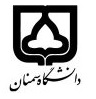 (کاربرگ طرح درس)                   تاریخ بهروز رسانی:               دانشکده     فیریک                                             نیمسالدوم سال تحصیلی97-98 بودجهبندی درسمقطع: کارشناسی مقطع: کارشناسی مقطع: کارشناسی تعداد واحد:3  نظریتعداد واحد:3  نظریفارسی: مکانیک تحلیلی1فارسی: مکانیک تحلیلی1نام درسپیشنیازها و همنیازها:پیشنیازها و همنیازها:پیشنیازها و همنیازها:پیشنیازها و همنیازها:پیشنیازها و همنیازها:لاتین:لاتین:نام درسشماره تلفن اتاق: 3247شماره تلفن اتاق: 3247شماره تلفن اتاق: 3247شماره تلفن اتاق: 3247مدرس: سید یاسر ایازیمدرس: سید یاسر ایازیمدرس: سید یاسر ایازیمدرس: سید یاسر ایازیمنزلگاه اینترنتی:http://syaserayazi.proﬁle.semnan.ac.irمنزلگاه اینترنتی:http://syaserayazi.proﬁle.semnan.ac.irمنزلگاه اینترنتی:http://syaserayazi.proﬁle.semnan.ac.irمنزلگاه اینترنتی:http://syaserayazi.proﬁle.semnan.ac.irپست الکترونیکی:  syaser.ayazi@semnan .ac .ir       پست الکترونیکی:  syaser.ayazi@semnan .ac .ir       پست الکترونیکی:  syaser.ayazi@semnan .ac .ir       پست الکترونیکی:  syaser.ayazi@semnan .ac .ir       برنامه تدریس در هفته و شماره کلاس:برنامه تدریس در هفته و شماره کلاس:برنامه تدریس در هفته و شماره کلاس:برنامه تدریس در هفته و شماره کلاس:برنامه تدریس در هفته و شماره کلاس:برنامه تدریس در هفته و شماره کلاس:برنامه تدریس در هفته و شماره کلاس:برنامه تدریس در هفته و شماره کلاس:اهداف درس:آموزش فیزیک مکانیکاهداف درس:آموزش فیزیک مکانیکاهداف درس:آموزش فیزیک مکانیکاهداف درس:آموزش فیزیک مکانیکاهداف درس:آموزش فیزیک مکانیکاهداف درس:آموزش فیزیک مکانیکاهداف درس:آموزش فیزیک مکانیکاهداف درس:آموزش فیزیک مکانیکامکانات آموزشی مورد نیاز:---امکانات آموزشی مورد نیاز:---امکانات آموزشی مورد نیاز:---امکانات آموزشی مورد نیاز:---امکانات آموزشی مورد نیاز:---امکانات آموزشی مورد نیاز:---امکانات آموزشی مورد نیاز:---امکانات آموزشی مورد نیاز:---امتحان پایانترمامتحان میانترمارزشیابی مستمر(کوئیز)ارزشیابی مستمر(کوئیز)فعالیتهای کلاسی و آموزشیفعالیتهای کلاسی و آموزشینحوه ارزشیابینحوه ارزشیابی99 22درصد نمرهدرصد نمرهدینامیک کلاسیک ماریون- مکانیک کلاسیک فولزدینامیک کلاسیک ماریون- مکانیک کلاسیک فولزدینامیک کلاسیک ماریون- مکانیک کلاسیک فولزدینامیک کلاسیک ماریون- مکانیک کلاسیک فولزدینامیک کلاسیک ماریون- مکانیک کلاسیک فولزدینامیک کلاسیک ماریون- مکانیک کلاسیک فولزمنابع و مآخذ درسمنابع و مآخذ درستوضیحاتمبحثشماره هفته آموزشیفصل 1 بردارها 1فصل 1 بردارها2فصل 2 قوانین نیوتون و مکانیک نیوتونی3فصل 2 قوانین نیوتون و مکانیک نیوتونی4فصل 2 قوانین نیوتون و مکانیک نیوتونی5فصل 3 حرکت نوسانی6فصل3 حرکت نوسانی7فصل3 حرکت نوسانی8فصل 5 نیروی گرانشی9فصل 5 نیروی گرانشی10فصل 5 نیروی گرانشی11فصل 6 محاسبات وردشی 12فصل6 محاسبات وردشی13فصل6 محاسبات وردشی14فصل6 محاسبات وردشی15فصل6 محاسبات وردشی16